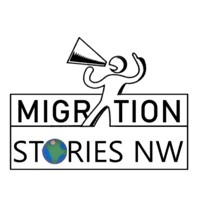 Migration Stories North WestHeritage Volunteer Information SheetThank you for your interest in volunteering for Migration Stories NW! This information sheet tells you a bit about the project and what it involves. If you have any questions or need help to understand any of this information, please ask the person who gave you this sheet.If, after reading this information sheet, you decide to take part in the project please complete and submit the attached registration / consent form.What is Migration Stories North West?Migration Stories NW is a three-year project (2021-2024), supported by the National Lottery Heritage Fund, documenting stories of migration in and out of the North West of England from the Roman period to the present day. Outputs will include: an online map featuring the stories captured throughout the project, an education pack for schools, a set of short films and a touring pop-up exhibition.Who is running the project?This project is being delivered by a partnership of five North West organisations. The coordinator is Global Link in Lancaster and the other partners are Cheshire Global Learning, Crossing Footprints (Manchester), Cumbria Development Education Centre and Liverpool World Centre. What will I be doing in the project? During Year 1 of the project (Feb-Sep 2022) you will be researching and writing up short entries for the project’s online map that document stories of migration up to the mid twentieth century. This will involve: meetings with your local group of volunteers; group visits to archives/museums/libraries; doing independent research or reading; writing up your research as a story for the project website (using a template provided); finding images to accompany your map entry; and keeping in touch with your local partner organisation about how you’re getting on. You will be supported throughout this process to learn how to use archive materials and write up your research but we are here to help at any point – just ask. You might want to pair up with another volunteer to create your map entry – the choice is up to you!In Year 2 (Oct 2022-Aug 2023) you will be invited, if you wish, to help create digital stories (short videos), based on oral histories of more recent migration. We will provide training and support you to make these videos.We can provide you with a certificate of participation, listing the activities you have taken part in and the skills the project has promoted. Practical informationCOVID-19Given the ongoing pandemic, we want to make sure that everyone feels safe and comfortable taking part in our activities. We will agree approaches that support everyone to participate as fully as possible. Your partner organisation will help you with any concerns or questions. Note that many of the project activities can be done at home.PhotosWe would like to take photos of our activities to show evidence of our work to our funders and to promote the project to the wider public. We will ask for your written consent to photograph you and to use these for publicity purposes. ExpensesYou can claim for any travel expenses you incur in undertaking research for this project. Please keep your receipts in order to claim these expenses. Any questions, get in touch.Volunteer recordsOur funders see time donated by volunteers as a really valuable resource, so you will be asked to keep and submit a short record of the hours you work on this project. We will provide a time log for this.For further information or if you have any questions, please contact Karen – karen@liverpoolworldcentre.org / 0151 708 6515 (leave a message if unanswered, someone will get back to you as soon as possible!)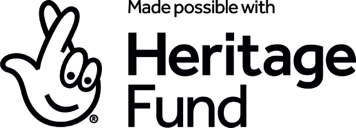 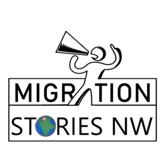 Migration Stories NWHeritage Volunteer Registration and Consent FormThe information you provide below will be kept in a safe place and be seen only by staff involved in this project. The project coordinator, Global Link, has a privacy statement with details on how we will use your information: https://globallink.org.uk/privacy-statement/.Answering the following questions will help us to administer the project. Your responses will not impact on whether you can take part and you can change your mind, including withdrawing from the project at any time, without needing to give a reason. If you do withdraw from the project, please be aware we would not usually be able to remove any photographs that have already been published. 1. Contact DetailsName:	   ………………………………………………………………………………………Telephone:    ……………………………………..…	Email:    …………………………………………..……………2. Experience and Skills a) Have you ever taken part in a community heritage project before or undertaken any heritage research (please circle)?YES 			NOIf yes, please provide more information:b) How do you rate your current knowledge of the history of migration in England? (please circle a number):KNOW NOTHING AT ALL    1     2     3     4     5     6     7     8     9     10     KNOW A GREAT DEALc) How confident do you feel about your skills in the following areas? (please circle):Research skills: NOT AT ALL CONFIDENT  1     2     3     4     5     6     7     8     9     10  VERY CONFIDENTWritten skills:   NOT AT ALL CONFIDENT  1     2     3     4     5     6     7     8     9     10  VERY CONFIDENTDigital skills:     NOT AT ALL CONFIDENT  1     2     3     4     5     6     7     8     9     10  VERY CONFIDENT3. PhotographsDo you consent to being photographed for this project and for these images to be used for publicity purposes (including on our websites, on social media and in press/publicity)?YES		NO4. Liverpool World Centre Mailing ListAre you happy to be contacted by Liverpool World Centre via:Telephone?	YES	NOEmail?		YES	NOText?		YES	NO5. Further InformationDo you have any questions about taking part or is there further information you want to share concerning your participation, such as any additional support you might need?Signed :  ……………………………………………………………     Date:  ………………………..(If you choose to return this form by email, it is fine to type in your signature.)Please return this form to karen@liverpoolworldcentre.org or post to:Karen Wynne, Liverpool World Centre, 35-42 Windsor Street, Toxteth, L8 1XE 